 mariano carminati 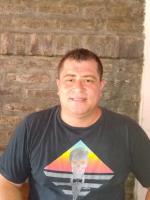  enfermero universitario 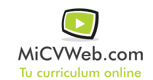 Experiencia ProfesionalExperiencia Profesionalgregorio de laferrere  (bs.as)Habilidades y CapacidadesHabilidades y CapacidadesHabilidades y CapacidadesHabilidad 1Habilidad 2Habilidad 3Habilidad 4Habilidad 5Habilidad 6FormaciónFormaciónFormación ComplementariaFormación ComplementariaIdiomasIdiomasInformáticaInformáticaInformación adicionalhttp://andres575.MiCVweb.comMariano Andres Carminati d.n.i: 28227575cuil : 23-28227575-9Fecha de nacimiento : 25/06/1980Edad : 38Hijos : 3Estado civil : SolteroDomicilio : valentin gomez 2664 Localidad : Gregorio de laferrere Cp : 1757 Nacionalidad: ArgentinoTeléfono particular : 4626-1636Cel: 11-62134512/ 1127066505Correo electrónico : andres575@outlook.com.arAntecedentes académicos Enfermero universitario:  Universidad  Isalud MN: n’/101563   MP: n’ 169580Curso avanzado de RCPExperiencia laboral: Clínica catan : Enfermero (uti,clínica medica,guardia de adulto) 11/11/2011 3/1/2018 Clínica del buen pastor: enfermero (uti) 10/5/2018_10/11/2018 ( cubriendo licencia)San juan de Dios 25/10/2018_28/02/2019 (cubriendo vacaciones)